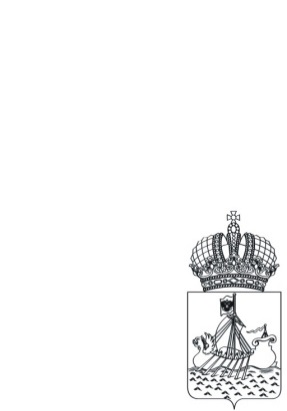 Государственное автономное учреждение  Костромской  области«РЕГИОНАЛЬНЫЙ ЦЕНТР ОЦЕНКИ КАЧЕСТВА ОБРАЗОВАНИЯ «ЭКСПЕРТ»156012, г. Кострома, ул. Симановского, 92, телефон/факс (4942) 316541, e-mail: info@ege-kostroma.ru, http://ege-kostroma.ruПРЕСС-РЕЛИЗ12 ноября 2019 г.О местах регистрации на участие в едином государственном экзаменеМеста регистрации на прохождение ГИА-11 в 2020 году в Костромской областиДосрочный (март – апрель 2020 г.) и основной периоды проведения ЕГЭ, ГВЭ (май–июнь 2020 г.)Срок подачи заявления – до 1 февраля 2020 годаДосрочный (март – апрель 2020 г.) и основной периоды проведения ЕГЭ, ГВЭ (май–июнь 2020 г.)Срок подачи заявления – до 1 февраля 2020 годаВыпускники текущего года общеобразовательных организаций, не имеющие академической задолженности, в том числе за итоговое сочинение (изложение), и в полном объеме выполнившие учебный план или индивидуальный учебный планОбразовательная организация, в которой они осваивали основные общеобразовательные программы среднего общего образованияОбучающиеся 10-х классов, закончившие изучение программ по отдельным учебным предметам и имеющие годовые отметки не ниже удовлетворительных по всем учебным предметам учебного плана за предпоследний год обученияОбразовательная организация, в которой они осваивают основные общеобразовательные программы среднего общего образованияЛица, окончившие образовательные организации со справкой в предыдущие годыОбразовательная организация, в которой они осваивали основные общеобразовательные программы среднего общего образования. В случае реорганизации, ликвидации данной образовательной организации – в муниципальный орган, осуществляющий управление в сфере образования.Лица, обучающиеся по образовательным программам среднего профессионального образованияОрган управления образованием муниципального района (городского округа) по месту проживанияВыпускники прошлых летОрган управления образованием муниципального района (городского округа) по месту проживания